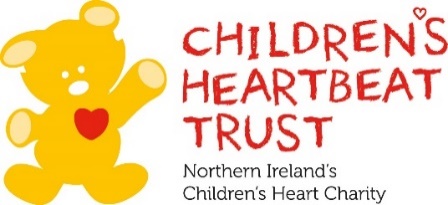 All information provided on this form is confidential and for use only in relation to Children’s Heartbeat Trust.Family InformationContact Name:  	    						Tel No:  		    						Email: 		    									Full Postal Address:  												    									 Post Code:  		    			No. of siblings: 	    	Child’s InformationFull Name:  	     	      								DOB:			      					Cardiac Diagnosis:       ____________________________________________Further Relevant Information: 							______             		                       Travel Information (if known)Date of Travel:	     _______________________Surgical Centre:	     _______________________Method of Travel:	     _______________________No. of Adult Escorts:  ________	Further Relevant Information:	________________________________________I would like to receive:__	Information about local group meetings and family events__	Quarterly ‘Heartbeats’ magazine__	Monthly e-newsletterI give consent that the above information is shared with the Children's Heartbeat Trust for additional family support purposes. (Please Tick)             